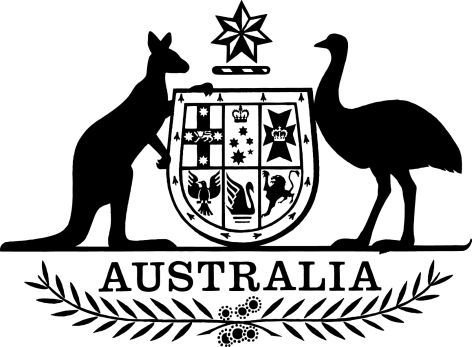 Marriage (Celebrant Registration Charge) Determination 2021I, Michaelia Cash, Attorney-General, make the following determination.Dated	5 May 2021Michaelia CashAttorney-GeneralContents1  Name	12  Commencement	13  Authority	14  Schedules	15  Celebrant registration charge	1Schedule 1—Repeals	2Marriage (Celebrant Registration Charge) Determination 2020	21  Name		This instrument is the Marriage (Celebrant Registration Charge) Determination 2021.2  Commencement		This determination commences on 1 July 2021.3  Authority		This instrument is made under subsection 7(1) of the Marriage (Celebrant Registration Charge) Act 2014.4  Schedules		Each instrument that is specified in a Schedule to this instrument is amended or repealed as set out in the applicable items in the Schedule concerned, and any other item in a Schedule to this instrument has effect according to its terms.5  Celebrant registration chargeFor subsection 7(1) of the Marriage (Celebrant Registration Charge) Act 2014, the amount of celebrant registration charge payable by a person in respect of a financial year is:If the person is a marriage celebrant on 1 July in a financial year - $170; orIf the person becomes a marriage celebrant after 1 July in a financial year – the amount specified in the item in the following table that relates to the period in the year in which the person becomes a marriage celebrant.Schedule 1—RepealsMarriage (Celebrant Registration Charge) Determination 20201  The whole of the instrumentRepeal the instrumentCelebrant registration chargeCelebrant registration chargeCelebrant registration chargeItemPeriodAmount ($)1Between 2 July and 30 September1702Between 1 October and 31 December127.503Between 1 January and 31 March854Between 1 April and 30 June42.50